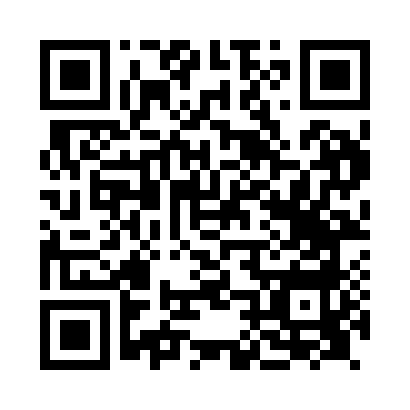 Prayer times for Holcombe, Devon, UKWed 1 May 2024 - Fri 31 May 2024High Latitude Method: Angle Based RulePrayer Calculation Method: Islamic Society of North AmericaAsar Calculation Method: HanafiPrayer times provided by https://www.salahtimes.comDateDayFajrSunriseDhuhrAsrMaghribIsha1Wed3:565:481:116:178:3510:282Thu3:535:461:116:188:3610:303Fri3:505:441:116:198:3810:334Sat3:475:431:116:208:4010:355Sun3:455:411:116:218:4110:386Mon3:425:391:116:228:4310:407Tue3:395:371:106:238:4410:438Wed3:375:361:106:248:4610:469Thu3:345:341:106:258:4710:4810Fri3:315:331:106:268:4910:5111Sat3:295:311:106:268:5010:5312Sun3:265:301:106:278:5210:5613Mon3:235:281:106:288:5310:5914Tue3:205:271:106:298:5511:0115Wed3:185:251:106:308:5611:0316Thu3:175:241:106:318:5811:0417Fri3:175:221:106:328:5911:0518Sat3:165:211:106:329:0011:0619Sun3:155:201:106:339:0211:0620Mon3:155:191:106:349:0311:0721Tue3:145:171:116:359:0411:0822Wed3:145:161:116:369:0611:0823Thu3:135:151:116:369:0711:0924Fri3:135:141:116:379:0811:1025Sat3:125:131:116:389:0911:1026Sun3:125:121:116:399:1111:1127Mon3:115:111:116:399:1211:1228Tue3:115:101:116:409:1311:1229Wed3:105:091:116:419:1411:1330Thu3:105:081:126:419:1511:1431Fri3:105:081:126:429:1611:14